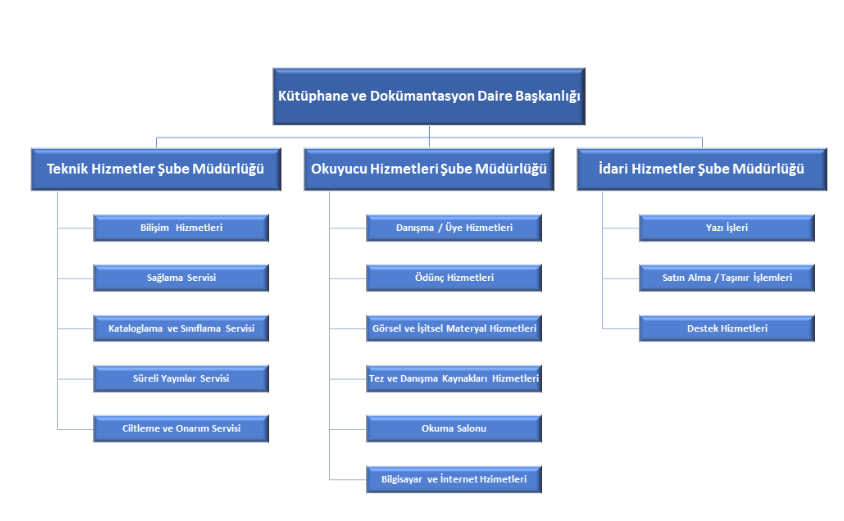 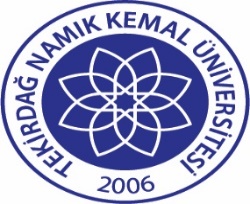 TNKÜ KÜTÜPHANE VE DOKÜMANTASYON DAİRE BAŞKANLIĞI                               ORGANİZASYON ŞEMASI Doküman No:EYS-OSM-012TNKÜ KÜTÜPHANE VE DOKÜMANTASYON DAİRE BAŞKANLIĞI                               ORGANİZASYON ŞEMASI Hazırlama Tarihi:10.11.2021TNKÜ KÜTÜPHANE VE DOKÜMANTASYON DAİRE BAŞKANLIĞI                               ORGANİZASYON ŞEMASI Revizyon Tarihi:--TNKÜ KÜTÜPHANE VE DOKÜMANTASYON DAİRE BAŞKANLIĞI                               ORGANİZASYON ŞEMASI Revizyon No:0TNKÜ KÜTÜPHANE VE DOKÜMANTASYON DAİRE BAŞKANLIĞI                               ORGANİZASYON ŞEMASI Toplam Sayfa Sayısı:1